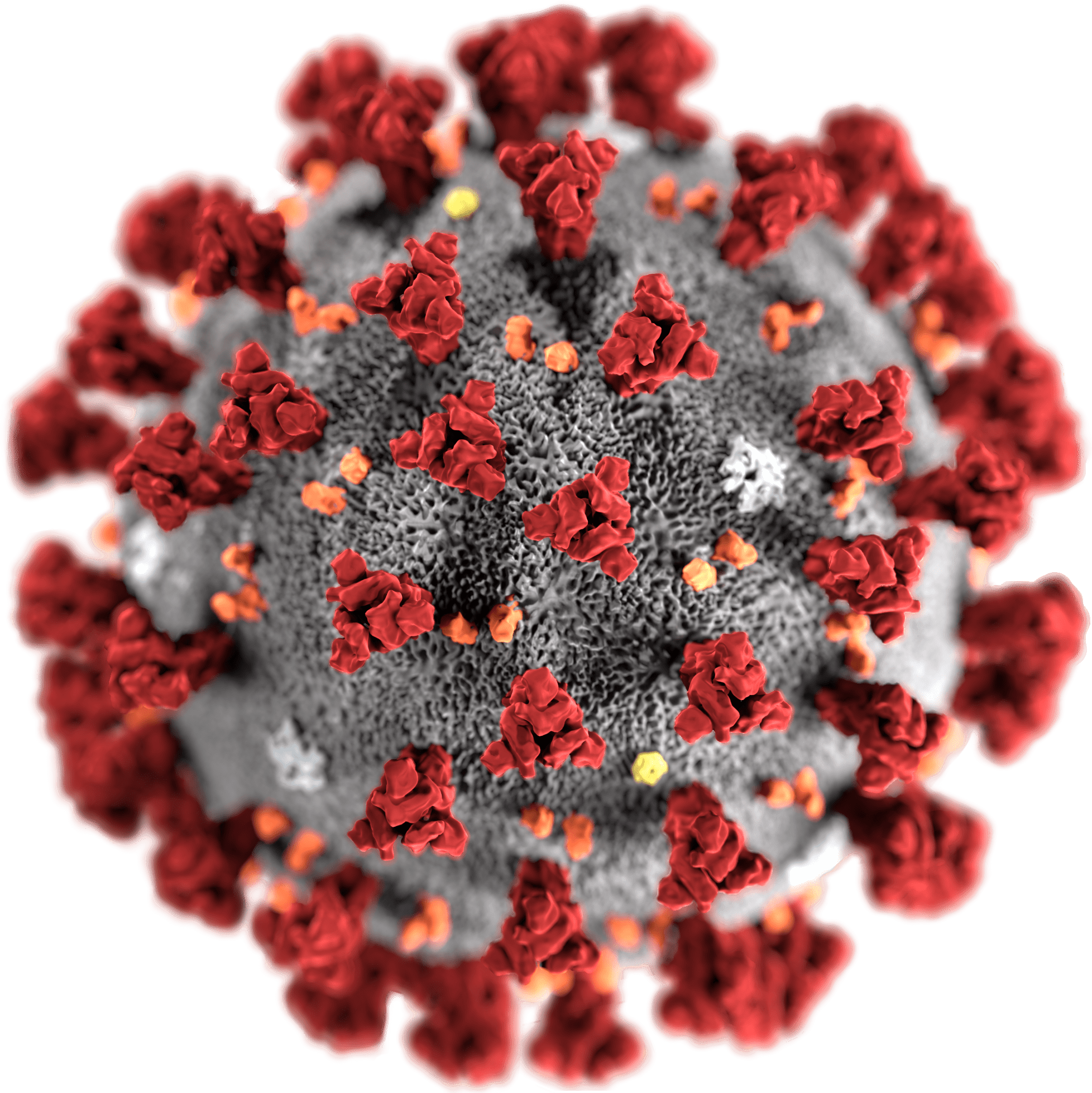 PLANO DE HIGIENIZAÇÃO - COVID19REGISTOS DO PLANO DE HIGIENIZAÇÃOZonas ComunsÁrea a higienizar (EXEMPLOS)ProdutoMaterialMétodoFrequênciaEscritórios/ Salas/ Espaços AdministrativosEscritórios/ Salas/ Espaços AdministrativosEscritórios/ Salas/ Espaços AdministrativosEscritórios/ Salas/ Espaços AdministrativosEscritórios/ Salas/ Espaços AdministrativosMesas de trabalhoSolução detergente/ desinfetanteToalhetes de papelPassar pelas superfícies de forma que estas fiquem humedecidas pelo produtoDiáriaPC e periféricosSolução detergente/ desinfetanteToalhetes de papelAplicar no toalhete de papel e passar nas superfíciesDiáriaImpressorasSolução detergente/ desinfetanteToalhetes de papelAplicar no toalhete de papel e passar nas superfíciesSemanalPuxadores das portasSolução detergente/ desinfetanteToalhetes de papelPassar pelas superfícies de forma que estas fiquem humedecidas pelo produtoSemanalPuxadores dos armáriosSolução detergente/ desinfetanteToalhetes de papelPassar pelas superfícies de forma que estas fiquem humedecidas pelo produtoSemanalCorrimãoSolução detergente/ desinfetanteToalhetes de papelPassar pelas superfícies de forma que estas fiquem humedecidas pelo produtoSemanalPavimentoSolução detergente/ desinfetanteBalde e esfregonaPassar pelo pavimentoSemanalSalas de reuniãoSolução detergente/ desinfetanteBalde e esfregonaToalhetes de papelPassar pelo pavimentoPassar pelas superfíciesSemanalÁreas de RefeiçõesÁreas de RefeiçõesÁreas de RefeiçõesÁreas de RefeiçõesÁreas de RefeiçõesMesas, tabuleiros, bancadas, cadeirasSolução detergente/ desinfetanteToalhetes de papelPassar pelas superfícies de forma que estas fiquem humedecidas pelo produtoA cada utilizaçãoAparelhos: máq. café, microondas, jarro elétrico torradeira, frigorífico, etc.Solução detergente/ desinfetanteToalhetes de papelAplicar no toalhete de papel e passar nas superfíciesA cada utilizaçãoPuxadores das portasSolução detergente/ desinfetanteToalhetes de papelPassar pelas superfícies de forma que estas fiquem humedecidas pelo produtoSemanalPavimentoSolução detergente/ desinfetanteBalde e esfregonaPassar pelo pavimentoSemanalPuxadores dos armáriosSolução detergente/ desinfetanteToalhetes de papelPassar pelas superfícies de forma que estas fiquem humedecidas pelo produtoSemanalInstalações SanitáriasInstalações SanitáriasInstalações SanitáriasInstalações SanitáriasInstalações SanitáriasWC´sSolução detergente/ desinfetanteBalde e esfregonaToalhetes de papelPassar pelo pavimentoPassar pelas superfíciesSemanalPavimentoSolução detergente/ desinfetanteBalde e esfregonaPassar pelo pavimentoSemanalPuxadores das portasSolução detergente/ desinfetanteToalhetes de papelPassar pelas superfícies de forma que estas fiquem humedecidas pelo produtoSemanalEspaços ComerciaisEspaços ComerciaisEspaços ComerciaisEspaços ComerciaisEspaços ComerciaisBalcão da receçãoSolução detergente/ desinfetanteToalhetes de papelPassar pelas superfícies de forma que estas fiquem humedecidas pelo produtoDiáriaPC e periféricosSolução detergente/ desinfetanteToalhetes de papelAplicar no toalhete de papel e passar nas superfíciesDiáriaTPA MultibancoSolução detergente/ desinfetanteToalhetes de papelAplicar no toalhete de papel e passar nas superfíciesDiáriaImpressorasSolução detergente/ desinfetanteToalhetes de papelAplicar no toalhete de papel e passar nas superfíciesSemanalPavimentoSolução detergente/ desinfetanteBalde e esfregonaPassar pelo pavimentoSemanalDataLocal/zonasAssinaturaPavimento Corrimão   WC´s Puxadores das portas  Sala de Reunião  Interrutores da luzPavimento Corrimão   WC´s Puxadores das portas  Sala de ReuniãoPavimento Corrimão   WC´s Puxadores das portas  Sala de ReuniãoPavimento Corrimão   WC´s Puxadores das portas  Sala de ReuniãoPavimento Corrimão   WC´s Puxadores das portas  Sala de ReuniãoPavimento Corrimão   WC´s Puxadores das portas  Sala de ReuniãoPavimento Corrimão   WC´s Puxadores das portas  Sala de ReuniãoPavimento Corrimão   WC´s Puxadores das portas  Sala de ReuniãoPavimento Corrimão   WC´s Puxadores das portas  Sala de ReuniãoPavimento Corrimão   WC´s Puxadores das portas  Sala de ReuniãoPavimento Corrimão   WC´s Puxadores das portas  Sala de ReuniãoPavimento Corrimão   WC´s Puxadores das portas  Sala de ReuniãoPavimento Corrimão   WC´s Puxadores das portas  Sala de ReuniãoPavimento Corrimão   WC´s Puxadores das portas  Sala de ReuniãoPavimento Corrimão   WC´s Puxadores das portas  Sala de ReuniãoPavimento Corrimão   WC´s Puxadores das portas  Sala de ReuniãoPavimento Corrimão   WC´s Puxadores das portas  Sala de ReuniãoPavimento Corrimão   WC´s Puxadores das portas  Sala de ReuniãoPavimento Corrimão   WC´s Puxadores das portas  Sala de ReuniãoPavimento Corrimão   WC´s Puxadores das portas  Sala de Reunião